 MATEMÁTICAESSA ATIVIDADE SERÁ ONLINE.BERNARDO FOI A PAPELARIA COM ___________________________________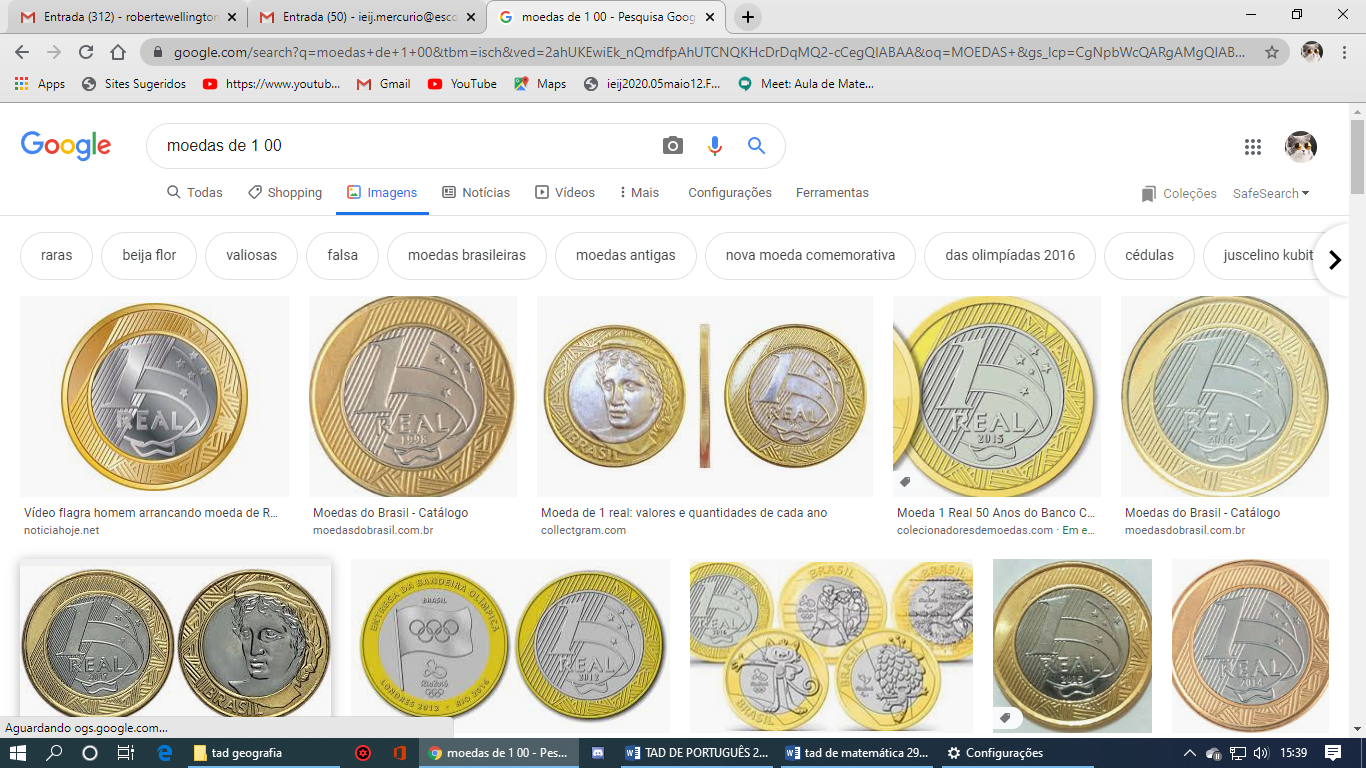 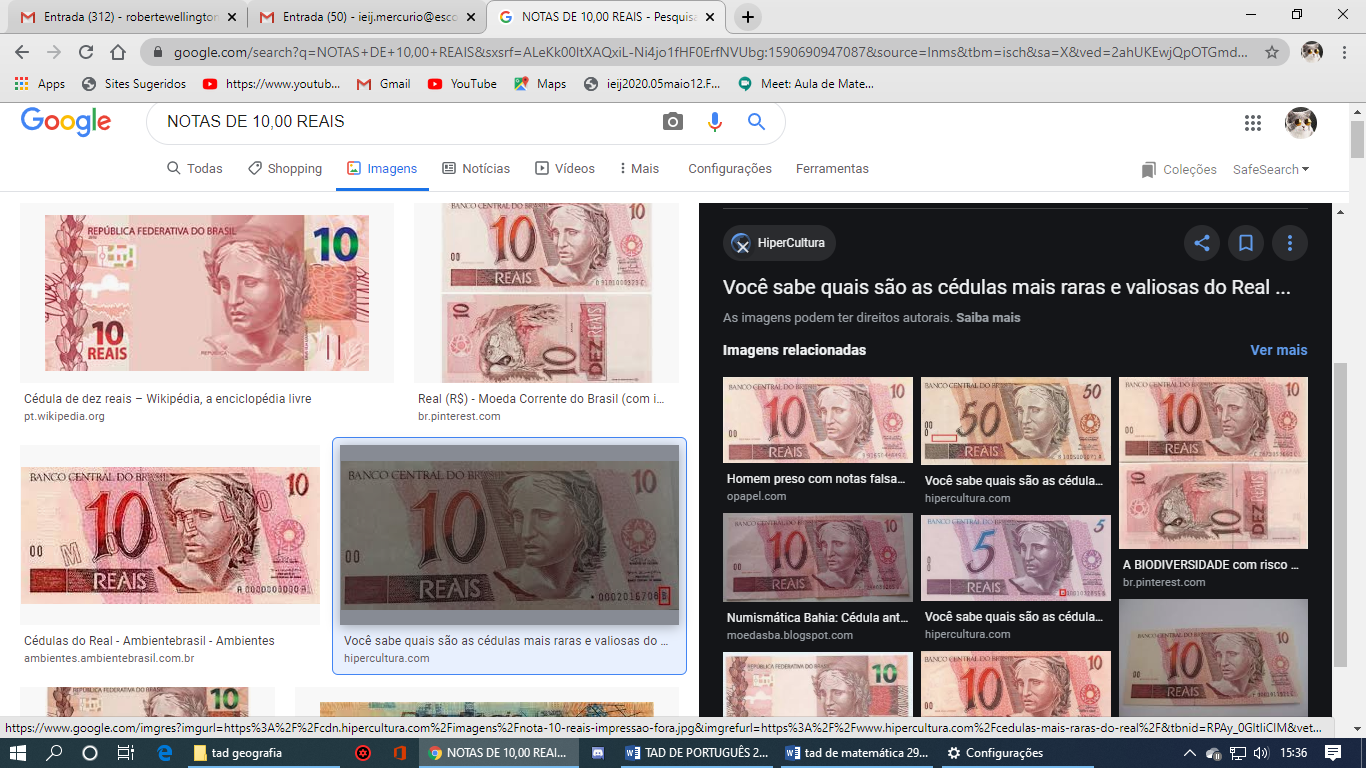 E COMPROU UM CADERNO DE R$6,00 E CANETAS COLORIDAS DE R$9,00.QUANTO BERNARDO GASTOU?____________________________________________________________PRECISOU DE TROCO? ____________QUANTO?____________________PENSAMENTO MATEMÁTICO